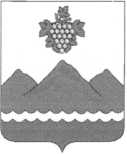 РЕСПУБЛИКА ДАГЕСТАНАДМИНИСТРАЦИЯ МУНИЦИПАЛЬНОГО РАЙОНА
«ДЕРБЕНТСКИЙ РАЙОН»ПОСТАНОВЛЕНИЕ«22» сентябрь 2022 г.                                                                                     №201О порядке размещения и функционирования нестационарных объектов
потребительского рынка на территории муниципального района
«Дербентский район»В целях увеличения поступлений налоговых платежей и страховых взносов в бюджет и во внебюджетные фонды, руководствуясь Федеральным законом от 06 октября 2003 года№ 131 - ФЗ «Об общих принципах организации местного самоуправления в Российской Федерации» и Федеральным законом от 28.12.2009 г. № 381-ФЗ «Об основах государственного регулирования торговой деятельности в Российской Федерации», постановляю:Утвердить положение о порядке размещения и функционирования нестационарных объектов потребительского рынка на территории муниципального района «Дербентский район» согласно приложению.Настоящее постановление опубликовать в газете «Дербентские известия» и разместить на официальном сайте Администрации муниципального района «Дербентский район» (derbrayon.ru).Контроль за исполнением настоящего постановления возложить на заместителя Главы Администрации муниципального района «Дербентский район» Бебетова И.А.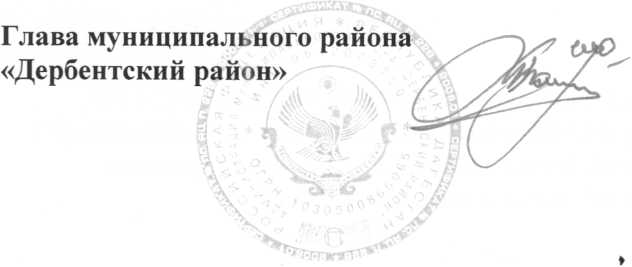 УТВЕРЖДЕНОпостановлением Администрации муниципального района «Дербентский район» от «22» сентября 2022 г. № 201ПОЛОЖЕНИЕо порядке размещения и функционирования нестационарных объектов
потребительского рынка на территории муниципального района
«Дербентский район»1. ОБЩИЕ ПОЛОЖЕНИЯНастоящее Положение разработано в соответствии с Федеральным законом от 6.10.2003 г. № 131-ФЗ «Об общих принципах организации местного самоуправления в Российской Федерации», Федеральным законом от 28.12.2009 г. № 381-ФЗ «Об основах государственного регулирования торговой деятельности в Российской Федерации», приказом Министерства промышленности и торговли Республики Дагестан от 30.04.2021 г. №44-ОД «Об утверждении Порядка разработки и утверждения органами местного самоуправления схем размещения нестационарных торговых объектов на территории Республики Дагестан» в целях упорядочения размещения нестационарных объектов потребительского рынка (далее - объектов или нестационарных объектов), создания условий для улучшения организации и качества обслуживания населения муниципального района «Дербентский район» (далее - муниципального района «Дербентский район»), а также достижения нормативов минимальной обеспеченности населения площадью торговых объектов.Настоящее Положение определяет порядок и основания для размещения объектов на территории муниципального района «Дербентский район» на земельных участках, относящихся к муниципальной собственности, или участках, собственность на которые не разграничена. Уполномоченным подразделением по контролю за соблюдением требований настоящего Положения и администрированию платежей за размещение нестационарных объектов потребительского рынка на территории муниципального района «Дербентский район» является Управление экономики и инвестиций Администрации муниципального района «Дербентский район» (далее - Управление).Нестационарные объекты не являются недвижимым имуществом, не подлежат техническому учету в бюро технической инвентаризации, правана них не подлежат регистрации в Едином государственном реестре прав на недвижимое имущество и сделок с ним. Размещение нестационарных объектов носит временный характер и ограничено сроком, указанным в договоре на право размещения нестационарного объекта потребительского рынка на территории муниципального района «Дербентский район» (далееДоговор) или Свидетельстве на право размещения и функционирования нестационарного объекта потребительского рынка на территории муниципального района «Дербентский район» (далее - Свидетельство) (приложение № 1 и № 2 к Положению).Требования, предусмотренные настоящим Положением, не распространяются на отношения, связанные с:размещением и использованием нестационарных торговых объектов в стационарных торговых объектах, в иных зданиях, строениях, сооружениях или на земельных участках, находящихся в частной собственности,разовым размещением нестационарных объектов при проведении ярмарочных, праздничных, общественно-политических, культурно- массовых и спортивно-массовых мероприятий.В настоящем Положении применяются следующие основные понятия: Розничная торговля - вид торговой деятельности, связанный с приобретением и продажей товаров для использования их в личных, семейных, домашних и иных целях, не связанных с осуществлением предпринимательской деятельности;Субъект торговли - юридическое лицо или индивидуальный предприниматель, занимающиеся торговлей или оказанием услуг, зарегистрированные в установленном порядке, а также физические лица - сельхозпроизводители, владельцы личных подсобных хозяйств или приусадебных участков;Схема размещения нестационарных торговых объектов разработанный и утвержденный органом местного самоуправления документ, состоящий из двух частей, графической и текстовой, содержащий сведения о* размещении объектов нестационарной торговой сети на территории муниципального района «Дербентский район», их площадь и группу реализуемых товаров. Схема носит бессрочный характер.Нестационарные объекты потребительского рынка:1) Нестационарный торговый объект (НТО) - торговый объект, представляющий собой временное сооружение или временную конструкцию, не связанные прочно с земельным участком, вне зависимости от наличия или отсутствия подключения (технологического присоединения) к сетям инженерно-технического обеспечения, в том числе передвижное сооружение. К указанным объектам относятся павильоны, киоски и другие;Объекты уличной торговли - объекты дневного или сезонного размещения для развозной, разносной и уличной торговли через автомашины, автоприцепы, тонары, холодильные прилавки, компрессионные аппараты, изотермические емкости, лотки, палатки, столы, бахчевые развалы, а также открытые площадки летних кафе, платежные и развлекательные терминалы, торговые аппараты по продаже напитков и штучных товаров;Вспомогательные объекты - временные нестационарные гаражи для личных автомобилей, установленные вблизи мест проживания заявителей, а также подсобные, складские, технические помещения, навесы из легких сборных конструкций, примыкающие к существующим коммерческим объектам;Объекты бытового обслуживания населения - оказание уличных или через временные сооружения бытовых услуг населению, таких как чистка обуви, определение веса, фотографирование, косметологические, парикмахерские и т.д.;Бахчевой развал - специально оборудованная сезонная конструкция или открытая площадка для продажи бахчевых культур;Елочный базар - специально оборудованная временная конструкция или открытая площадка для предновогодней продажи деревьев хвойных пород и праздничной атрибутики;Летнее (сезонное) кафе - специально оборудованная открытая площадка, в том числе при стационарном предприятии общественного питания, предназначенная для быстрого обслуживания посетителей. В целях организации летнего кафе на период функционирования возможна установка вспомогательного помещения;Объекты досуга населения - развлекательные и детские аттракционы, передвижные средства, конные повозки, зоотеррариумы, аппараты, приспособления, сооружения и т.д. для организации досуга населения в местах массового отдыха граждан или на специально оборудованных площадках;Ярмарка - самостоятельное рыночное мероприятие, периодически организуемое органами исполнительной власти Республики Дагестан, органами местного самоуправления, юридическими лицами, индивидуальными предпринимателями вне пределов розничных рынков и имеющее разовый, временный характер;Постоянно действующие ярмарки сельскохозяйственной продукции (мини-рынки) - торговый объект, представляющий собой некапитальное (временное) сооружение, конструкцию, оборудованную в целях предоставления субъектам торговли на условиях аренды торговых мест для реализации сельскохозяйственной продукции и продовольственных товаров;Несанкционированное (самовольное) размещение нестационарного объекта - размещение нестационарного объекта после окончания срока действия Договора или Свидетельства, или самовольное размещение нестационарного объекта;Типовой проект - проект, предназначенный для размещения однотипных сооружений, который может быть применен для обширного числа объектов, использован для реализации многими исполнителями в разных условиях.Размещение вновь формируемой сети нестационарных торговых объектов на территории муниципального района «Дербентский район» осуществляется путем проведения торгов в форме открытого конкурса. Предметом конкурса является право на размещение нестационарных торговых объектов на территории муниципального района «Дербентский район». Уполномоченным подразделением по проведению открытого конкурса является Управление экономики ц инвестиций Администрации муниципального района «Дербентский район».Подготовку конкурсной документации, рассмотрение заявок и подведение итогов конкурса проводит специальная конкурсная комиссия.Открытый конкурс проводится на вновь устанавливаемые НТО, перечисленные в подпункте (1) пункта 1.5 настоящего Положения и включенные в утвержденную Схему размещения нестационарных торговых объектов.Размещение НТО без проведения конкурсов с последующим включением таких объектов в утвержденную Схему размещения НТО разрешается для победителей конкурсов, проводимых другими структурными подразделениями Администрации муниципального района «Дербентский район» в рамках реализации инвестиционных проектов, частномуниципального партнерства, а также владельцев, действующих НТО при смене адресной дислокации по инициативе Администрации муниципального района «Дербентский район» или Управления.2. ТРЕБОВАНИЯ К РАЗМЕЩЕНИЮ И ВНЕШНЕМУ
ОФОРМЛЕНИЮ НЕСТАЦИОНАРНЫХ ОБЪЕКТОВРазмещение нестационарных объектов должно	соответствоватьдействующим градостроительным, строительным,	архитектурным,пожарным, санитарным и иным нормам, правилам и нормативам, комплексному решению существующей архитектурной среды, архитектурно-художественному облику муниципального района «Дербентский район».При размещении нестационарных объектов используются следующие критерии:в пределах красных линий улиц и дорог размещение возможно лишь на замощенной (асфальтированной) площадке в границах тротуара и при условии соблюдения свободной ширины прохода по тротуару в соответствии с действующим ГОСТом;должен быть предусмотрен удобный подъезд автотранспорта, не создающий помех для прохода пешеходов. Разгрузку товара требуется осуществлять без заезда автомашин на тротуар;нестационарные объекты не должны препятствовать доступу пожарных подразделений к существующим зданиям и сооружениям;не допускается размещать у нестационарных объектов (кроме передвижных средств развозной и разносной уличной торговли) холодильное оборудование, столики, зонтики и другие подобные объекты, за исключением случаев, когда размещение подобных объектов предусмотрено типовым архитектурным решением;нестационарные объекты, для которых исходя из их функционального назначения, а также по санитарно-гигиеническим требованиям и нормативам требуется подключение к сетям водоснабжения и канализации, могут размещаться лишь вблизи инженерных коммуникаций при наличии технической возможности подключения;нестационарные объекты должны размещаться вне посадочных площадок- остановок общественного транспорта, вне полос отвода автомобильных дорог, вне арок зданий, газонов, цветников, клумб, площадок (детских, для отдыха, спортивных), дворовых территорий жилых зданий, мест, не оборудованных подъездами для разгрузки товара;не ближе 5 метров от окон жилых и общественных зданий и витрин стационарных торговых объектов;вне железнодорожных путепроводов и автомобильных эстакад, мостов;вне надземных и подземных переходов, а также в 5-метровой охранной зоне от входов (выходов) в подземные переходы;не ближе 15 метров от мест сбора мусора и пищевых отходов;обеспечение подъезда пожарной, аварийно-спасательной техники или доступ к объектам инженерной инфраструктуры (объекты энергоснабжения и освещения, колодцы, краны, гидранты и другие).Требования к нестационарным объектам (внешний вид, размеры, площадь, конструктивная схема и иные требования) определяются типовыми проектами, согласованными с отделом архитектуры и градостроительства Администрации муниципального района «Дербентский район» в соответствии с действующими нормативно-правовыми актами.Собственник нестационарного объекта в процессе эксплуатации обязан содержать в надлежащем состоянии внешний вид объекта, проводя по необходимости окраску и ремонт.Уборка территории, прилегающей к нестационарному объекту, должна производиться ежедневно. Границы уборки территории определяются проектом и не могут быть менее 10 метров от границ нестационарного объекта.На неподвижных нестационарных объектах должна располагаться вывеска с указанием:для юридического лица - фирменное наименование (наименование), место его нахождения (адрес) и режим работы и нестационарного объекта;для индивидуального предпринимателя - информация о государственной регистрации и наименование зарегистрировавшего его органа, режим работы нестационарного объекта;информация о специализации («Продукты», «Молоко», «Хозтовары», «Цветы» и т.п.).В сезонных нестационарных объектах общественного питания (летнее кафе), находящихся вблизи жилых домов, не разрешается разведение открытого огня для приготовления блюд на мангалах, жаровнях, решетках.Сезонные нестационарные объекты, в том числе общественного питания (летнее кафе), подлежат обязательному полному демонтажу по окончании сезона.При размещении передвижных объектов торговли запрещается их переоборудование (модификация), если в результате проведения соответствующих работ передвижные сооружения не могут быть самостоятельно транспортированы (за счет движущей силы, вырабатываемой двигателем) или не могут быть транспортированы в составе с механическим транспортным средством, в том числе запрещается демонтаж с передвижных торговых объектов колес и прочих частей, элементов, деталей, узлов, агрегатов и устройств, обеспечивающих движение передвижных сооружений.Торговая деятельность в автолавках, автоприцепах осуществляется в режиме, определенном в Договоре или Свидетельстве на размещение нестационарного объекта, но не ранее 07:00 час. и не позднее 23:00 час. Ежедневно после завершения торговой деятельности места размещения подобных нестационарных объектов подлежат освобождению их владельцами от указанных объектов.Собственник нестационарного объекта обязан заключить договор с уполномоченной организацией на ежедневный вывоз мусора и иных отходов, образовавшихся в процессе эксплуатации Объекта, а также договор с ресурсоснабжающими организациями на поставку электрической энергии, газа, водоснабжение и водоотведение, используемых в процессе эксплуатации Объекта.3. ПОРЯДОК И СРОКИ РАЗМЕЩЕНИЯ НЕСТАЦИОНАРНЫХ
ОБЪЕКТОВРазмещение перечисленных в подпункте (1) пункта 1.5 настоящего Положения нестационарных торговых объектов на территории муниципального района «Дербентский район» осуществляется в местах, определенных Схемой размещения, утвержденной постановлением Администрации муниципального района «Дербентский район». Включение указанных объектов в Схему размещения является обязательным, за исключением торгово-остановочных комплексов и остановочных павильонов. Точечная (адресная) дислокация размещения объектов согласовывается с отделом архитектуры и градостроительства муниципального района «Дербентский район».Основанием для размещения объектов, указанных в подпунктах (1) и (3) пункта 1.5, является заключенный с Администрацией муниципального района «Дербентский район» Договора на право размещения. Договор на размещение заключается на срок до 10 лет. Размещение объектов, перечисленных в подпункте (2) пункта 1.5 настоящего Положения,осуществляется без заключения Договора на основании Свидетельства на срок до 12 месяцев в пределах календарного года.3.3 Владелец нестационарного объекта, заключивший Договор на размещение, в течение трех дней после установки объекта направляет в Управление	в письменной форме извещение	об установке нестационарного торгового объекта. На основании извещения Управление в течение	5	дней организует обследование установленного нестационарного объекта для оценки его соответствия Схеме размещения. Договору, Типовому проекту.3.4 Основанием для эксплуатации субъектом торговли нестационарного объекта на территории муниципального района «Дербентский район» является Свидетельство, выданное Администрацией муниципального района «Дербентский район» в порядке, предусмотренном утвержденным административным регламентом оказания муниципальной услуги. Размер платы за размещение исчисляется в соответствии с Методикой расчета единого размера платы за размещение нестационарных объектов потребительского рынка на территории муниципального района «Дербентский район» (приложение № 3 к Положению).3.5 Свидетельство на сезонное размещение средств развозной, разносной и уличной торговли и оказания услуг, а также реализацию сельскохозяйственных или бахчевых культур на период весенне-летней торговли выдается без проведения открытых конкурсов и заключения Договора.3.6 По истечении срока действия Договора на размещение нестационарного объекта владелец соответствующего объекта имеет преимущественное перед другими лицами право на пролонгацию или заключение Договора на новый срок при условии сохранения существенных условий Договора.3.7 Волеизъявление о реализации преимущественного права на заключение Договора на размещение нестационарного объекта на новый срок может быть выражено в письменной форме владельцем соответствующего объекта не позднее чем за 30 календарных дней до окончания срока действия Договора. При отказе владельца нестационарного объекта от использования преимущественного права, либо отказе взять обязательство, предусмотренное настоящим пунктом, право на заключение Договора на размещение соответствующего нестационарного объекта выставляется на конкурс в соответствии с настоящим Положением.4. ПОРЯДОК ДОСРОЧНОГО ПРЕКРАЩЕНИЯ ДЕЙСТВИЯ
ДОГОВОРА И (ИЛИ) СВИДЕТЕЛЬСТВА И ДЕМОНТАЖА
НЕСТАЦИОНАРНОГО ОБЪЕКТАДействие Договора и (или) Свидетельства на размещение нестационарного объекта прекращается досрочно в одностороннем порядке в следующих случаях:а)	подача субъектом торговли соответствующего заявления;б)	прекращение субъектом торговли в установленном законом порядке своей деятельности;в)	наличие более двух фактов реализации групп товаров, не предусмотренных Договором или Свидетельством, что подтверждено соответствующими актами проверок;г)	неоднократное (два и более раз) неисполнение владельцем нестационарного объекта требований настоящего Положения, условий Договора и (или) Свидетельства;д)	переоборудование (реконструкция) или выявление несоответствия нестационарного объекта проекту (изменение внешнего вида, размеров, площади нестационарного объекта в ходе его эксплуатации, возведение пристроек, надстройка дополнительных антресолей и этажей);е)	невнесение субъектом торговли платы за размещение в соответствии с условиями Договора;ж)	принятие органом местного самоуправления следующих решений:о необходимости ремонта и (или) реконструкции автомобильных дорог, в случае если нахождение нестационарного объекта препятствует осуществлению указанных работ;об использовании территории, занимаемой нестационарным объектом, для целей, связанных с развитием улично-дорожной сети, размещением остановок городского общественного транспорта, оборудованием бордюров, организацией-парковочных карманов;о размещении объектов капитального строительства регионального и муниципального значения;з)	установка без разрешения холодильного и иного сопутствующего оборудования за пределами нестационарного объекта.В случае досрочного прекращения действия Договора и (или) Свидетельства Управление в семидневный срок с момента принятия решения о досрочном прекращении действия Договора и (или) Свидетельства направляет субъекту торговли соответствующее письменное уведомление любым доступным способом и размещает извещение на официальном сайте в сети «Интернет» Администрациимуниципального района «Дербентский район» www.derbrayon.ru.В случае досрочного прекращения или окончания срока действия Договора и (или) Свидетельства нестационарный объект подлежит демонтажу субъектом торговли своими силами и средствами за свой счет в течение 10 дней со дня окончания срока действия или получения им уведомления о расторжении Договора.В случае досрочного прекращения действия Договора по основаниям, предусмотренным подпунктом «ж» пункта 4.1 настоящего Положения, нестационарные объекты по согласованию с Управлением могут быть перенесены на другие свободные места, с последующим включением адресной дислокации в Схему размещения и заключением Договора без проведения конкурса на право размещения.В случае неисполнения в добровольном порядке субъектом торговли обязанности по демонтажу нестационарного объекта по истечении срока действия Договора и (или) Свидетельства или при досрочном прекращении их действия, а также в случае самовольного размещения нестационарного объекта без разрешительной документации осуществляется его принудительный демонтаж за счет субъекта торговли.В случае расторжения Договора или аннулирования Свидетельства в одностороннем порядке по основаниям, предусмотренным в подпунктах «в», «г», «д», «з» пункта 4.1 Положения, денежные средства за неиспользованный период размещения НТО, возврату владельцу не подлежат.В случае досрочного прекращения действия Договора по основаниям, предусмотренным подпунктами «а», «б», «ж» пункта 4.1 настоящего Положения, Администрация муниципального района «Дербентский район» осуществляет возврат денежных средств, пропорционально неиспользованным дням размещения Объекта в оплаченном периоде времени.5. КОНТРОЛЬ ЗА РАЗМЕЩЕНИЕМ И ЭКСПЛУАТАЦИЕЙ
НЕСТАЦИОНАРНЫХ ОБЪЕКТОВКонтроль соблюдения условий настоящего Положения при размещении нестационарных объектов потребительского рынка осуществляет Управление.При осуществлении контроля за соблюдением настоящего Положения Управление:а)	осуществляет учет нестационарных объектов потребительского рынка и контроль за их размещением и эксплуатацией;б)	осуществляет контроль за исполнением условий Договора и (или) Свидетельства, в том числе за целевым использованием и сроком использования места размещения нестационарного объекта;в)	принимает меры по недопущению самовольного переоборудования (реконструкции) нестационарного объекта, в том числе влекущего придание ему статуса объекта капитального строительства;г)	выявляет факты несанкционированной установки и эксплуатации нестационарных объектов;д)	организует мероприятия по демонтажу незаконно установленных нестационарных объектов;е)	осуществляет сбор, подготовку и направление в необходимых случаях материалов в суд (в том числе по взысканию задолженности по плате за размещение нестационарного объекта) и иные органы, организации или структурные подразделения Администрации муниципального района «Дербентский район» в связи с выявленными нарушениями.6. ЗАКЛЮЧИТЕЛЬНЫЕ И ПЕРЕХОДНЫЕ ПОЛОЖЕНИЯУтверждение Схемы размещения нестационарных объектов, внесение в нее изменений и дополнений не могут служить основанием для пересмотра мест размещения нестационарных объектов, разрешительная документация на размещение которых была выдана до утверждения указанной Схемы, внесения в нее изменений и дополнений.Срок действия Договоров, заключаемых в соответствии с настоящим Положением, не может превышая ь срока действия Схемы размещения нестационарных торговых объектов на территории муниципального района «Дербентский район», утвержденной постановлением Администрации муниципального района «Дербентский район».Приложение № 1 к Положению о порядке размещения и функционирования нестационарных объектов потребительского рынка на территории муниципального района «Дербентский район»ТИПОВОЙ ДОГОВОР
на право размещения нестационарного объекта
потребительского рынка на территории муниципального района
«Дербентский район»№ ____	                                                                       « ___» _______ 20 ___ г.Администрации муниципального района «Дербентский район», действующее на основании Положения, именуемое в дальнейшем Администрация в лице________________________________________________________________,с одной стороны, _________________________________________________в лице ___________________________________________________________,именуемое в дальнейшем Заявитель/Победитель торгов, с другой стороны заключили настоящий Договор о нижеследующем.1. Предмет Договора1.1 Администрация предоставляет право Заявителю/Победителю торгов на размещение заявленного нестационарного объекта потребительского рынка(далее - Объекта) ____________________________________________________________для осуществления____________________________________________________________на земельном участке площадью	по адресу: ________________________________________________________	на срок с ___по___________________________________________________.Режим работы нестационарного Объекта устанавливается с ______ до _____	часов ежедневно, кроме	, с перерывом на обед с _____до____	часов.1.2 Договор вступает в силу с момента подписания сторонами.2. Права и обязанности СторонАдминистрация имеет право:осуществлять контроль за выполнением Заявителем/Победителем торгов требований действующего Положения о порядке размещения и функционирования нестационарных объектов потребительского рынка на территории муниципального района «Дербентский район» (далее - Положение) и условий настоящего Договора;в случаях и порядке, которые установлены Положением, настоящим Договором и действующим законодательством Российской Федерации, в одностороннем порядке отказаться от исполнения условий настоящего Договора;в случае изменения Схемы размещения нестационарных торговых объектов по основаниям и в порядке, которые предусмотрены Положением и действующим законодательством, принять решение о перемещении Объекта с места его размещения на свободные места без проведения торгов;принудительно демонтировать Объект в установленном порядке за неисполнение владельцем нестационарного объекта условий настоящего Договора, требований Положения, а также действующего законодательства.Администрация обязана:предоставить Заявителю/Победителю торгов право на размещение Объекта по адресному ориентиру, указанному в пункте 1.1 настоящего Договора.Заявитель/Победитель торгов вправе:досрочно отказаться от исполнения условий настоящего Договора по основаниям и в порядке, которые предусмотрены Положением, настоящим Договором и действующим законодательством Российской Федерации;в случае изменения Схемы размещения нестационарных торговых объектов по основаниям и в порядке, предусмотренным действующим законодательством, по согласованию с Администрацией переместить Объект с места его размещения на другое свободное место без проведения торгов.Заявитель/Победитель торгов обязан:обеспечить размещение Объекта и его готовность к использованию в соответствии с типовым проектом;использовать Объект по назначению, указанному в пункте 1.1 настоящего Договора;своевременно и полностью вносить плату за размещение согласно условиям настоящего Договора, в размере и порядке, которые установлены действующим Положением;обеспечить сохранение внешнего вида, типа, местоположения и размеров Объекта в течение установленного периода размещения;обеспечить соблюдение санитарных норм и правил, а также заключить договор с уполномоченной организацией на ежедневный вывоз мусора и иных отходов, образовавшихся в процессе эксплуатации Объекта;при осуществлении своей хозяйственной деятельности с использованием Объекта обеспечить соблюдение требований санитарных правил «Санитарно-эпидемиологические требования к организациям торговли и обороту в них продовольственного сырья и пищевых продуктов. СанПин 2.3.6.1066-01» и «Санитарно- эпидемиологические требования к организациям общественного питания, изготовлению и оборотоспособности в них пищевых продуктов и продовольственного сырья. СанПин 2.3.6.1079-01»;благоустроить и не допускать загрязнения, захламления места размещения Объекта в радиусе 10 метров вокруг объекта;Заключить договор с ресурсоснабжающими организациями на поставку электрической энергии, газа, водоснабжение и водоотведение, используемых в процессе эксплуатации Объекта;своевременно демонтировать Объект с установленного места расположения и привести прилегающую к Объекту территорию в первоначальное состояние в течение 10 дней с момента окончания срока действия Договора, а также в случае досрочного прекращения действия настоящего Договора по инициативе одной из стороны.3. Платежи и расчеты по Договору3.1 Размер ежегодной платы по Договору определяется согласно утвержденным постановлением Администрации муниципального района «Дербентский район» ставкам тарифов за размещение нестационарного объекта. Размер платы за год указывается в прилагаемом к Договору Расчете. Оплата производится по желанию владельца Объекта помесячно, ежеквартально или разовым платежом за год.После внесения платы за размещение на основании заключенного с Администрацией Договора на размещение нестационарного объекта владельцу Объекта Администрацией выдается Свидетельство на право размещения и функционирования нестационарного объекта, которое является основанием для эксплуатации Объекта.Подписание настоящего Договора является основанием для установки нестационарного объекта, но не является основанием для эксплуатации.Оплата за размещение Объекта производится путем перечисления на соответствующий счет денежных средств за 10 дней до наступления периода, в котором предполагается эксплуатация Объекта.Если владелец нестационарного Объекта намерен прекратить эксплуатацию Объекта на срок более 30 календарных дней, то он обязан до наступления срока проинформировать Администрацию, демонтировать Объект и освободить земельный участок.Размер платы на размещение Объекта в течение срока действия Свидетельства не может быть изменен в одностороннем порядке.Ответственность владельца в случае его отказа или уклонения от внесения платы за размещение Объекта в установленные сроки предусматривается в соответствии с условиями Положения и настоящего Договора.4. Ответственность СторонВ случае неисполнения или ненадлежащего исполнения обязательств по настоящему Договору Стороны несут ответственность в соответствии с действующим законодательством Российской Федерации.За нарушение сроков внесения платы по Договору Заявитель/Победитель торгов уплачивает другой стороне пени из расчета 0,1% от размера невнесенной суммы за каждый календарный день просрочки.Стороны освобождаются от обязательств по Договору в случае наступления форс-мажорных обстоятельств в соответствии с действующим законодательством Российской Федерации.Право размещения нестационарного объекта, предоставленное Заявителю/Победителю торгов по настоящему Договору, может быть передано по согласованию с Администрацией третьим лицам.5. Расторжение ДоговораДоговор может быть расторгнут по соглашению Сторон или в одностороннем порядке по основаниям, предусмотренным Положением, настоящим Договором или действующим законодательством.Действие Договора прекращается досрочно в одностороннем порядке в следующих случаях:а)	подача субъектом торговли соответствующего заявления;б)	прекращение субъектом торговли в установленном законом порядке своей деятельности;в)	наличие более двух фактов реализации групп товаров, не предусмотренных Договором или Свидетельством, что подтверждено соответствующими актами проверок;г)	неоднократное (два и более раз) неисполнение владельцем нестационарного объекта требований настоящего Положения, условий Договора и (или) Свидетельства;д)	переоборудование (реконструкция) или выявление несоответствия нестационарного объекта проекту (изменение внешнего вида, размеров, площади нестационарного объекта в ходе его эксплуатации, возведение пристроек, надстройка дополнительных антресолей и этажей);е)	невнесение субъектом торговли платы за размещение в соответствии с условиями Договора и (или) Свидетельства;ж)	принятие органом местного самоуправления следующих решений:о необходимости ремонта и (или) реконструкции автомобильных дорог, в случае если нахождение нестационарного объекта препятствует осуществлению указанных работ;об использовании территории, занимаемой нестационарным объектом, для целей, связанных с развитием улично-дорожной сети, размещением остановок городского общественного транспорта, оборудованием бордюров, организацией парковочных карманов;о размещении объектов капитального строительства регионального и муниципального значения;з)	установка без разрешения холодильного и иного сопутствующего оборудования за пределами нестационарного объекта;и)	иные предусмотренные действующим законодательством случаи.В случае досрочного прекращения или окончания срока действия Договора на размещение нестационарный объект подлежит демонтажу субъектом торговли своими силами и средствами в течение 10 дней со дня окончания срока действия или получения им уведомления о расторжении Договора или публикации соответствующего извещения в средствах массовой информации.В случае досрочного прекращения действия Договора по основаниям, предусмотренным подпунктом «ж» пункта 5.2 настоящего Договора, нестационарные объекты по согласованию с Администрацией могут быть перенесены на другие свободные места, а Договор заключен без проведения торгов.В случае неисполнения в добровольном порядке субъектом торговли обязанности по демонтажу нестационарного объекта по истечении срока действия Договора или при досрочном прекращении Договора, а также в случае самовольного размещения нестационарного объекта без разрешительной документации осуществляется его принудительный демонтаж за счет субъекта торговли.6. Демонтаж нестационарных объектовНестационарные объекты потребительского рынка подлежат демонтажу по следующим основаниям:а)	установка или эксплуатация нестационарного объекта в нарушение требований настоящего Положения и (или) Договора на размещение, в том числе несанкционированное (самовольное) размещение или эксплуатация;б)	истечение срока действия или досрочное расторжение Договора или аннулирования Свидетельства;в)	неисполнение владельцем нестационарного объекта предписаний Администрации или других уполномоченных органов об устранении нарушений, предусматривающих демонтаж нестационарного объекта и освобождение занимаемого им места.Проведение подготовительных мероприятий и организация принудительного демонтажа нестационарных объектов потребительского рынка на территории муниципального района «Дербентский район» осуществляются в соответствии с действующими нормативными правовыми актами.Прочие условияВопросы, не урегулированные настоящим Договором, разрешаются в соответствии с действующим законодательством Российской Федерации.Договор составлен в двух экземплярах, каждый из которых имеет одинаковую юридическую силу.Все изменения к Договору оформляются подписанными Сторонами дополнительными соглашениями, составленными в письменной форме, которые являются неотъемлемой частью Договора.Приложения к Договору составляют его неотъемлемую часть.Приложение № 1 - ситуационный план размещения Объекта, Приложение № 2 - проектное решение Объекта (эскиз, фото).Реквизиты и подписи Сторон:Заявитель/Победитель торгов:Приложение № 2 к Положению о порядке размещения и функционирования нестационарных объектов потребительского рынка на территории муниципального района «Дербентский район»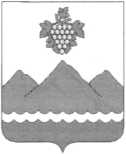 АДМИНИСТРАЦИИ МУНИЦИПАЛЬНОГО РАЙОНА
«ДЕРБЕНТСКИЙ РАЙОН»368600, г. Дербент, ул. Гагарина, 23	Тел:(87240) 4-31-75 Факс: 4-28-32 derbentrayon@e-dag.ru«	»	2022г.СВИДЕТЕЛЬСТВО №На право размещения и функционирования нестационарного объекта потребительского рынка(Юридическое лицо / Индивидуальный предприниматель)(Основание)(Адрес размещения)(Площадь земельного участка, кв. м.)(Специализация)(Режим работы)Продавец, осуществляющий торговлю через нестационарную розничную торговую сеть, обязан:Иметь при себе все необходимые документы на право осуществления торговой деятельности.Оборудовать свое рабочее место таким образом, чтобы киоск, прилавок, транспортное средство не создавали помех пешеходам, движению транспорта и работе коммунальных служб.В течение всего срока осуществления торговой деятельности в конце каждого рабочего дня производить уборку рабочего места и прилегающей территории от мусора и других отходов в радиусе 10 метров от границы объекта.4. Иметь опрятный внешний вид и вежливо обращаться с покупателями.В случае несоблюдения санитарных норм, правил торговли и размещения в неустановленных местах, Свидетельство будет аннулировано.Действительно при предъявлении оригинала.Срок действия с	по	.Заместитель главыПриложение № 3 к Положению о порядке размещения и функционирования нестационарных объектов потребительского рынка на территории муниципального района «Дербентский район»МЕТОДИКА РАСЧЕТА ЕДИНОГО РАЗМЕРА ПЛАТЫ ЗА РАЗМЕЩЕНИЕ НЕСТАЦИОНАРНЫХ ОБЪЕКТОВ ПОТРЕБИТЕЛЬСКОГО РЫНКА НА ТЕРРИТОРИИ МУНИЦИПАЛЬНОГО РАЙОНА «ДЕРБЕНТСКИЙ РАЙОН»Общие положенияНастоящая Методика устанавливает порядок расчета единого размера платы за размещение нестационарных объектов:на земельных участках, находящихся в муниципальной собственности муниципального района «Дербентский район»;на земельных участках, государственная собственность на которые не разграничена и распоряжение которыми осуществляется Администрацией муниципального района «Дербентский район»;в зданиях, строениях и сооружениях, находящихся в муниципальной собственности муниципального района «Дербентский район».Рассчитанный согласно настоящей Методике единый размер тарифа включает в себя плату за предоставление Администрацией права на размещение нестационарного объекта потребительского рынка на территории муниципального района «Дербентский район».Расчет платы за размещение нестационарного объектаРазмер платы за размещение нестационарного объекта рассчитывается по формуле:П = А + Т, где:П - единый размер платы за размещение и функционирование Объекта в год в рублях;А - размер платы за год, который рассчитывается по формуле:А= Б х S х ПК1 х ПК2, где:Б - базовая ставка, определяемая как кадастровая стоимость земельного участка в данном квартале, с учетом вида разрешенного использования;S - площадь земельного участка;ПК1 - поправочный коэффициент к базовой ставке, равный 15%;ПК2 - поправочный коэффициент, учитывающий вид целевого использования и равный следующим значениям для разных нестационарных объектов:объекты, предназначенные для торговли исключительно молочными, хлебобулочными изделиями и сельхозпродуктами (в т. ч. бахчевые), - 0,5;остановочные комплексы - 0,8;объекты общественного питания, аптека, оптика - 1;салоны сотовой связи - 1,2;складские и вспомогательные помещения - 0,7;газетные и журнальные киоски - 0,8;парикмахерские и косметические салоны - 0,8;организации бытового обслуживания, пункты приема вторсырья, ателье, прочие бытовые услуги - 0,7;фотоуслуги - 1;автосервисы, автомойки - 1;сельскохозяйственные и продовольственные ярмарки - 0,5;универсальные ярмарки - 1;объекты зрелищно-развлекательной деятельности - 2;другие виды целевого использования - 1,5.Конечное значение показателя А вычисляется с повышающим коэффициентом 1,25.Т - фиксированный тариф за обследование места размещения и текущее администрирование по видам предпринимательской деятельности (приложение № 1 к настоящей Методике).3. В зависимости от размера земельного участка применяются следующие коэффициенты:от 10 до 20 кв. м - 0,95;до 50 кв. м - 0,9;до 100 кв. м - 0,85;от 100 кв. м - 0,8.В расчетах платы за размещение, начисляемой на основе базовой ставки, учитывая общественную значимость и коммерческую привлекательность Объекта, находящегося на данном земельном участке, применяются коэффициенты:для коммерческих объектов, удаленных от остановок общественного транспорта и основных магистралей более 100 метров, а также расположенных в пригородных поселках, - 0,7;для коммерческих объектов средней удаленности от остановок общественного транспорта и основных магистралей до 100 метров - 1;для коммерческих объектов шаговой доступности, а также расположенных на основных магистралях с движением общественного транспорта, -1,3;для коммерческих объектов особой коммерческой привлекательности или расположенных в парках и местах массового скопления граждан - 2;при размещении летних кафе особой коммерческой привлекательности или расположенных в парках и местах массового скопления граждан - 2,3.За размещение объектов уличной торговли дневного размещения, указанных в подпункте (2) пункта 1.5 Положения о порядке размещения нестационарных объектов потребительского рынка на территории муниципального района «Дербентский район», плата за размещение в зависимости от места (А) не взимается.За функционирование объектов круглосуточного размещения, указанных в подпункте (2) пункта 1.5 Положения, расчет платы производится на общих основаниях.При начислении платы за размещение базовой ставкой считать стоимость земельного участка в данном кадастровом квартале размещения нестационарного объекта, установленную в соответствии с постановлением Правительства Республики Дагестан от 31.01.2013 №13 «Об утверждении результатов государственной кадастровой оценки земель населенных пунктов Республики Дагестан».7. Окончательный размер платы исчисляется по соотношению фактической продолжительности периода размещения нестационарного объекта к общему числу месяцев или дней в году.Приложение № 1 к Методике расчета единого размера платы за размещение нестационарных объектов потребительского рынкаПЕРЕЧЕНЬ
ФИКСИРОВАННЫХ ТАРИФОВ ЗА ОБСЛЕДОВАНИЕ И ТЕКУЩЕЕ
АДМИНИСТРИРОВАНИЕ ПО ВИДАМ ПРЕДПРИНИМАТЕЛЬСКОЙ
ДЕЯТЕЛЬНОСТИНаименование деятельностируб./мес.1. Павильоны, киоски, торгово-остановочные комплексы, торговые автоматы по продаже напитков и мелкоштучных товаров, палатки, гаражи5002. Летнее кафе (посадочное место)2003. Торговые ярмарки, разовое разрешение150004. Постоянно действующие ярмарки (мини-рынки), разовое разрешение100005. Квасные компрессионные аппараты, холодильные прилавки, передвижные аппараты, столы и т.д.20006. Реализация сельхозпродукции (в т. ч. бахчевые) с автомашин30007. Бахчевые развалы20008. Платежные терминалы2009. Оказание уличных мелких бытовых услуг населению (чистка обуви, определение веса и т.д.)100010. Аттракционы для группового обслуживания в местах массового отдыха граждан1000011. Экспресс-автомойки1000012. Уличная торговля шарами, игрушками, пиротехникой, сувенирами и др.500013. Елочные базары, разовое разрешение500014. Детские машинки, велосипеды, гироскутеры и др. (за единицу)300015. Другое, не поименованное в перечне, в т. ч. развлекательные терминалы2000